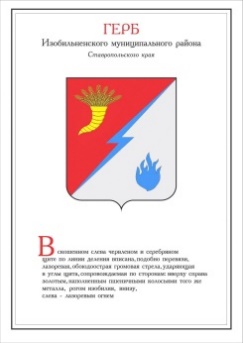 ДУМА ИЗОБИЛЬНЕНСКОГО городского округаСТАВРОПОЛЬСКОГО КРАЯПЕРВОГО СОЗЫВАРЕШЕНИЕ21 июня 2022 года                          г. Изобильный                                №614Об утверждении Порядка принятия лицами, замещающимимуниципальные должности в органах местного самоуправления Изобильненского городского округа Ставропольского края и осуществляющими свои полномочия на постоянной основе, почетных и специальных званий, наград и иных знаков отличия (за исключением научных и спортивных) иностранных государств, международных организаций, политических партий, иных общественных объединений и других организацийВ соответствии с Федеральным законом от 06 октября 2003 года №131-ФЗ «Об общих принципах организации местного самоуправления в Российской Федерации», пунктом 8 части 3 статьи 121 Федерального закона от 25 декабря 2008 года №273-ФЗ «О противодействии коррупции», пунктом 241 части 2 статьи 30 Устава Изобильненского городского округа Ставропольского краяДума Изобильненского городского округа Ставропольского краяРЕШИЛА:1. Утвердить Порядок принятия лицами, замещающими муниципальные должности в органах местного самоуправления Изобильненского городского округа Ставропольского края и осуществляющими свои полномочия на постоянной основе, почетных и специальных званий, наград и иных знаков отличия                  (за исключением научных и спортивных) иностранных государств, международных организаций, политических партий, иных общественных объединений и других организаций согласно приложению.2. Настоящее решение вступает в силу после дня его официального опубликования (обнародования).Порядок принятия лицами, замещающими муниципальные должности в органах местного самоуправления Изобильненского городского округа Ставропольского края и осуществляющими свои полномочия на постоянной основе, почетных и специальных званий, наград и иных знаков отличия (за исключением научных и спортивных) иностранных государств, международных организаций, политических партий, иных общественных объединений и других организаций1. Настоящий Порядок принятия лицами, замещающими муниципальные должности в органах местного самоуправления Изобильненского городского округа Ставропольского края и осуществляющими свои полномочия на постоянной основе, почетных и специальных званий, наград и иных знаков отличия (за исключением научных и спортивных) иностранных государств, международных организаций, политических партий, иных общественных объединений и других организаций (далее - Порядок) в соответствии с пунктом 8 части 3 статьи 121 Федерального закона от 25 декабря 2008 года №273-ФЗ «О противодействии коррупции» определяет процедуру реализации норм законодательства Российской Федерации, предусматривающих возможность принятия лицами, замещающими муниципальные должности в органах местного самоуправления и осуществляющими свои полномочия на постоянной основе (далее – лицо, замещающее муниципальную должность), почетных и специальных званий, наград и иных знаков отличия (за исключением научных и спортивных) иностранных государств, международных организаций, политических партий, иных общественных объединений и других организаций (далее - звание, награда).2. Лицо, замещающее муниципальную должность, вправе принять звание, награду после получения разрешения Думы Изобильненского городского округа Ставропольского края (далее – Дума городского округа).3. Лицо, замещающее муниципальную должность, в течение трех рабочих дней со дня получения звания, награды либо уведомления о предстоящем их получении представляет в Думу городского округа  заявление о разрешении принять почетное или специальное звание, награду или иной знак отличия иностранного государства, международной организации, политической партии, иного общественного объединения или другой организации (далее -заявление), составленное по форме согласно приложению 1 к настоящему Порядку.4. Лицо, замещающее муниципальную должность, отказавшееся от звания, награды в течение трех рабочих дней со дня их получения либо уведомления о предстоящем их получении представляет в Думу городского округа уведомление об отказе в получении почетного или специального звания, награды или иного знака отличия иностранного государства, международной организации, политической партии, иного общественного объединения или другой организации (далее - уведомление), составленное по форме согласно приложению 2 к настоящему Порядку.5. В случае если лицо, замещающее муниципальную должность, получило звание, награду либо было уведомлено о предстоящем их получении или отказалось от них во время служебной командировки, срок представления заявления либо уведомления исчисляется со дня возвращения лица, замещающего муниципальную должность, из служебной командировки.6. Лицо, замещающее муниципальную должность, получившее звание, награду, в течение трех рабочих дней со дня их получения передает оригиналы документов к званию, награду и оригиналы документов к ней на ответственное хранение в аппарат Думы городского округа до принятия Думой городского округа решения по результатам рассмотрения заявления.7. В случае если лицо, замещающее муниципальную должность, по не зависящей от него причине не может представить заявление либо уведомление, передать оригиналы документов к званию, награду и оригиналы документов к ней в сроки, указанные в пунктах 3 – 6 настоящего Порядка, соответствующие заявление либо уведомление представляются не позднее следующего рабочего дня после устранения такой причины. Также в указанные сроки передаются оригиналы документов к званию, награда и оригиналы документов к ней.8. Обеспечение рассмотрения Думой городского округа заявления, информирование лица, замещающего муниципальную должность, представившего заявление в Думу городского округа о решении, принятом Думой городского округа по результатам рассмотрения заявления, а также учет заявлений и уведомлений осуществляется аппаратом Думы городского округа.9. Проект решения Думы городского округа по заявлению вносится председателем Думы Изобильненского городского округа Ставропольского края и рассматривается Думой городского округа на ближайшем заседании в соответствии с Регламентом Думы Изобильненского городского округа Ставропольского края.10. Основанием для отказа в удовлетворении заявления является наличие у лица, замещающего муниципальную должность, личной заинтересованности, которая приводит или может привести к конфликту интересов.11. В случае принятия Думой городского округа решения об удовлетворении заявления, аппарат Думы городского округа в течение 3 рабочих дней со дня его принятия передает лицу, замещающему муниципальную должность, копию решения, оригиналы документов к званию, награду и оригиналы документов к ней. В случае принятия Думой городского округа решения об отказе в удовлетворении заявления, аппарат Думы городского округа в течение 3 рабочих дней со дня его принятия передает лицу, замещающему муниципальную должность, копию решения и направляет оригиналы документов к званию, награду и оригиналы документов к ней в орган иностранного государства, международную организацию, политическую партию, иное общественное объединение или другую организацию, от которых получены звание, награда.                                            В Думу Изобильненского городского округа Ставропольского края                                            _______________________________                                               (фамилия, имя, отчество,                                            _______________________________                                                замещаемая должность)ЗАЯВЛЕНИЕо разрешении принять почетное или специальное звание,награду или иной знак отличия иностранного государства,международной организации, политической партии, иногообщественного объединения или другой организации    Прошу разрешить мне принять ___________________________________________                              (наименование почетного или специального звания,___________________________________________________________________________                     награды или иного знака отличия)___________________________________________________________________________  (за какие заслуги присвоено и кем, за какие заслуги награжден(а) и кем)___________________________________________________________________________      (дата и место вручения документов к почетному или специальному___________________________________________________________________________                 званию, награде или иному знаку отличия)документы к почетному или специальному званию, награда и документы к ней,знак отличия и документы к нему (нужное подчеркнуть)___________________________________________________________________________                          (наименование почетного___________________________________________________________________________         или специального звания, награды или иного знака отличия)___________________________________________________________________________       (наименование документов к почетному или специальному званию,___________________________________________________________________________                     награде или иному знаку отличия)сданы по акту приема-передачи N ___________от "__" ________ 20__ года в аппарат Думы Изобильненского городского округа."___" __________ 20__ г.        _____________  ____________________________                                  (подпись)        (расшифровка подписи)                                            В Думу Изобильненского городского округа Ставропольского края                                            _______________________________                                               (фамилия, имя, отчество,                                            _______________________________                                                 замещаемая должность)УВЕДОМЛЕНИЕоб отказе в получении почетного или специального звания,награды или иного знака отличия иностранного государства,международной организации, политической партии, иногообщественного объединения или другой организации    Уведомляю о принятом мною решении отказаться от получения ____________________________________________________________________________             (наименование почетного или специального звания,___________________________________________________________________________                     награды или иного знака отличия)___________________________________________________________________________  (за какие заслуги присвоено и кем, за какие заслуги награжден(а) и кем)__________________________________________________________________________."___" __________ 20__ г.        _____________  ____________________________                                  (подпись)        (расшифровка подписи)Председатель Думы Изобильненского городского округа Ставропольского края А.М. РоговИсполняющий обязанности Главы Изобильненского городского округаСтавропольского края, первый заместитель главы администрации Изобильненского городского округа Ставропольского краяВ.В. ФоростяновИсполняющий обязанности Главы Изобильненского городского округаСтавропольского края, первый заместитель главы администрации Изобильненского городского округа Ставропольского краяВ.В. ФоростяновПриложение к решению Думы Изобильненского городского округа Ставропольского краяот 21 июня 2022 года №614Приложение 1к Порядку принятия лицами, замещающими муниципальные должности в органах местного самоуправления Изобильненского городского округа Ставропольского края и осуществляющими свои полномочия на постоянной основе, почетных и специальных званий, наград и иных знаков отличия (за исключением научных и спортивных) иностранных государств, международных организаций, политических партий, иных общественных объединений и других организаций, утвержденному решением Думы Изобильненского городского округа Ставропольского краяот 21 июня 2022 года №614Приложение 2к Порядку принятия лицами, замещающими муниципальные должности в органах местного самоуправления Изобильненского городского округа Ставропольского края и осуществляющими свои полномочия на постоянной основе, почетных и специальных званий, наград и иных знаков отличия (за исключением научных и спортивных) иностранных государств, международных организаций, политических партий, иных общественных объединений и других организаций, утвержденному решением Думы Изобильненского городского округа Ставропольского краяот 21 июня 2022 года №614